ozimná repka – SITRO  - POKUSY V KOCKE 2013                                                                                                                                                                                                                                                                                                                                                                                                                                                                                                                                                                                                                                                                                                                                                                                              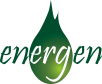 Účinky prípravkov ENERGEN                                                                                                       PD DOLNÝ ŠTÁL zodpovedný agronóm Arpád Nagy                                                                                                                                                                                                                                                                                                                                                                                   Dosiahnutá úroda na ošetrenej ploche: 2,56 t/ha                                  Celkové náklady na ha:  19 €.Kontrolná plocha: 2,02 t/ha                                    Porast ozimnej repky hybrid SITRO vo fáze BBCH 50 pred ošetrením prípravkami ENERGEN 22.04.2013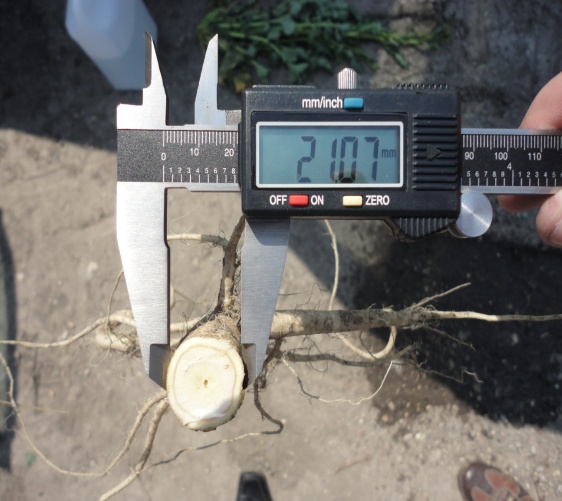 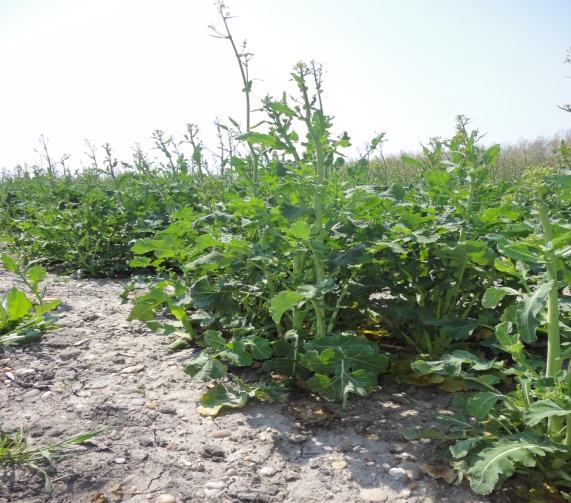 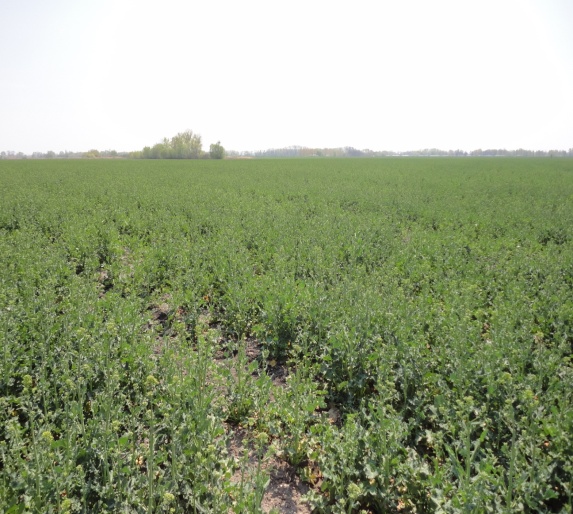 Porast ozimnej repky 21 dní po aplikácii 0,5 l/ha EN. FULHUM + 0,5 l/ha EN. FRUKTUS 15.5.2013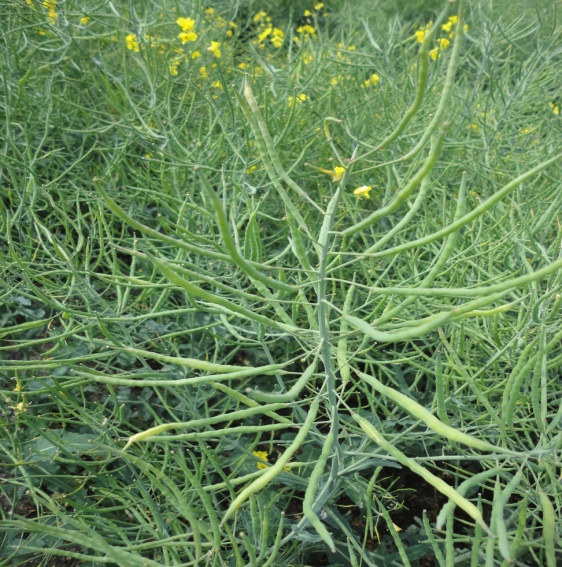 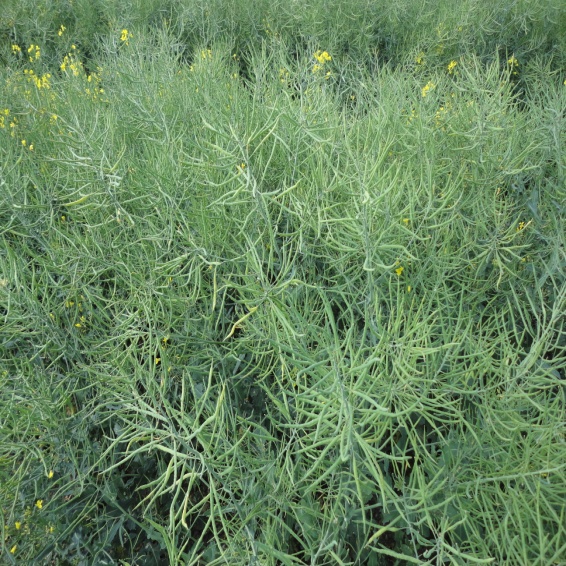 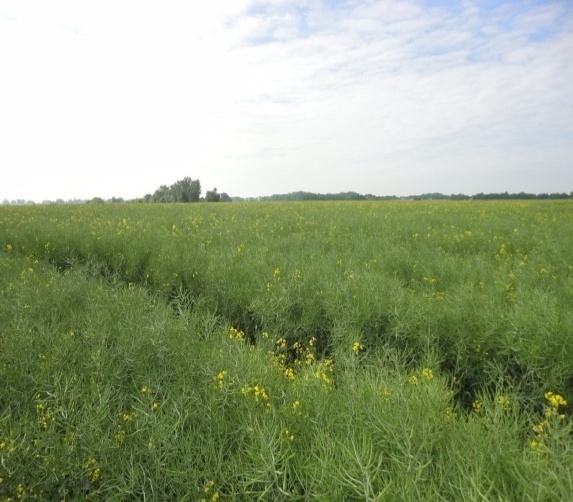 Porast ozimnej repky tesne pred zberom 02.07.2013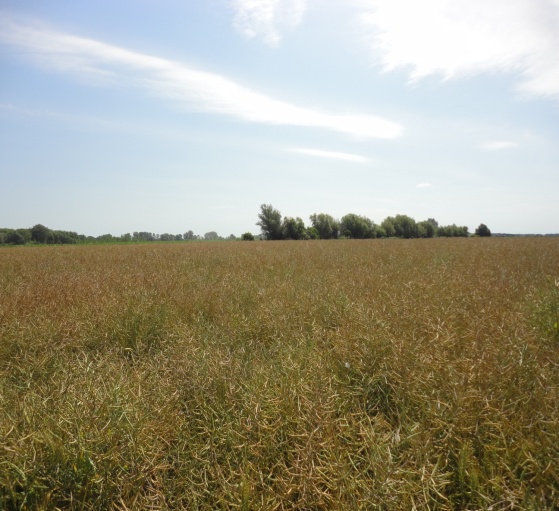 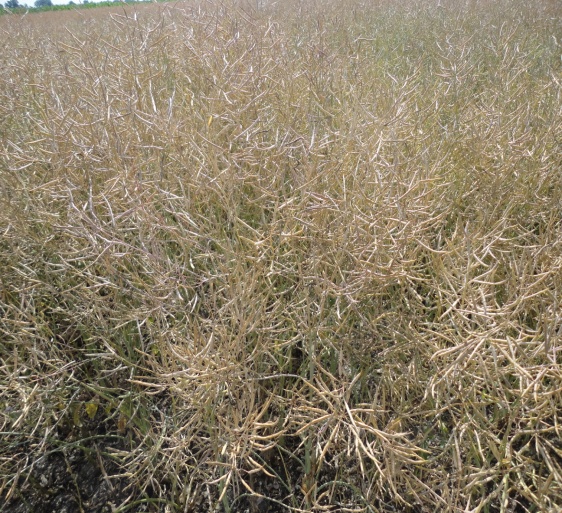      Ing. Róbert Vitáriuš, 0908 705 573     info@energensk.skprípravokdávka (l/ha)parcela (ha)rastová fázatermín aplikácieENERGEN® FULHUM + ENERGEN® FRUKTUS0,55BBCH 50 – 6023.04.2013